Отчет за 4 квартал 2021 года.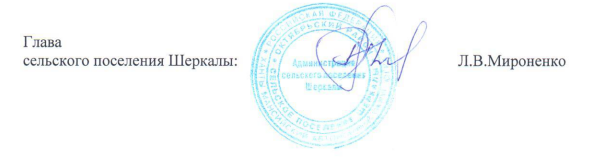 № п/пНаименование мероприятияПлан на год тыс. руб.Фактически освоено  тыс. рублейФактически освоено  тыс. рублейФактически освоено  тыс. рублейВсего освоено за квартал тыс. руб.Остаток денежных средств тыс. руб.Планируемый объем работ в 2021 году (планируемые мероприятия к реализации, количество планируемых к приобретению товаро–материальных ценностей)Фактический объем выполненных работ в отчётном квартале (текстовая часть отчета, в том числе точное название мероприятия, дата проведения мероприятия, адрес проведения, наименование и количество приобретенных товаро–материальных ценностей, куда направлены, количество участников мероприятия и количество охваченных от реализации мероприятия человек)Причины отклонения фактического исполнения от запланированного№ п/пНаименование мероприятияПлан на год тыс. руб.октябрь ноябрьдекабрьВсего освоено за квартал тыс. руб.Остаток денежных средств тыс. руб.Планируемый объем работ в 2021 году (планируемые мероприятия к реализации, количество планируемых к приобретению товаро–материальных ценностей)Фактический объем выполненных работ в отчётном квартале (текстовая часть отчета, в том числе точное название мероприятия, дата проведения мероприятия, адрес проведения, наименование и количество приобретенных товаро–материальных ценностей, куда направлены, количество участников мероприятия и количество охваченных от реализации мероприятия человек)Причины отклонения фактического исполнения от запланированного1234567891011«Профилактика правонарушений и обеспечение отдельных прав граждан в муниципальном образовании Октябрьский район»«Профилактика правонарушений и обеспечение отдельных прав граждан в муниципальном образовании Октябрьский район»«Профилактика правонарушений и обеспечение отдельных прав граждан в муниципальном образовании Октябрьский район»«Профилактика правонарушений и обеспечение отдельных прав граждан в муниципальном образовании Октябрьский район»«Профилактика правонарушений и обеспечение отдельных прав граждан в муниципальном образовании Октябрьский район»«Профилактика правонарушений и обеспечение отдельных прав граждан в муниципальном образовании Октябрьский район»«Профилактика правонарушений и обеспечение отдельных прав граждан в муниципальном образовании Октябрьский район»«Профилактика правонарушений и обеспечение отдельных прав граждан в муниципальном образовании Октябрьский район»«Профилактика правонарушений и обеспечение отдельных прав граждан в муниципальном образовании Октябрьский район»«Профилактика правонарушений и обеспечение отдельных прав граждан в муниципальном образовании Октябрьский район»«Профилактика правонарушений и обеспечение отдельных прав граждан в муниципальном образовании Октябрьский район»1.1.1«Создание условий для деятельности народных дружин»:85,710,012,8011,7224,520,00124 выходов членов ДНД124 выходов членов ДНД, количество выявленных административных правонарушений 0. Заключен договор №12-0000091-11/21 от 27.10.2021 с АО "Государственная страховая компания "Югория" на страхование 16 членов ДНД на сумму 12,80 тыс.рублей.«Реализация государственной национальной политики и профилактика экстремизма в муниципальном образовании Октябрьский район»«Реализация государственной национальной политики и профилактика экстремизма в муниципальном образовании Октябрьский район»«Реализация государственной национальной политики и профилактика экстремизма в муниципальном образовании Октябрьский район»«Реализация государственной национальной политики и профилактика экстремизма в муниципальном образовании Октябрьский район»«Реализация государственной национальной политики и профилактика экстремизма в муниципальном образовании Октябрьский район»«Реализация государственной национальной политики и профилактика экстремизма в муниципальном образовании Октябрьский район»«Реализация государственной национальной политики и профилактика экстремизма в муниципальном образовании Октябрьский район»«Реализация государственной национальной политики и профилактика экстремизма в муниципальном образовании Октябрьский район»«Реализация государственной национальной политики и профилактика экстремизма в муниципальном образовании Октябрьский район»«Реализация государственной национальной политики и профилактика экстремизма в муниципальном образовании Октябрьский район»«Реализация государственной национальной политики и профилактика экстремизма в муниципальном образовании Октябрьский район»1.1.1«Профилактика терроризма в муниципальном образовании Октябрьский район»«Профилактика терроризма в муниципальном образовании Октябрьский район»«Профилактика терроризма в муниципальном образовании Октябрьский район»«Профилактика терроризма в муниципальном образовании Октябрьский район»«Профилактика терроризма в муниципальном образовании Октябрьский район»«Профилактика терроризма в муниципальном образовании Октябрьский район»«Профилактика терроризма в муниципальном образовании Октябрьский район»«Профилактика терроризма в муниципальном образовании Октябрьский район»«Профилактика терроризма в муниципальном образовании Октябрьский район»«Профилактика терроризма в муниципальном образовании Октябрьский район»«Профилактика терроризма в муниципальном образовании Октябрьский район»1.1.1